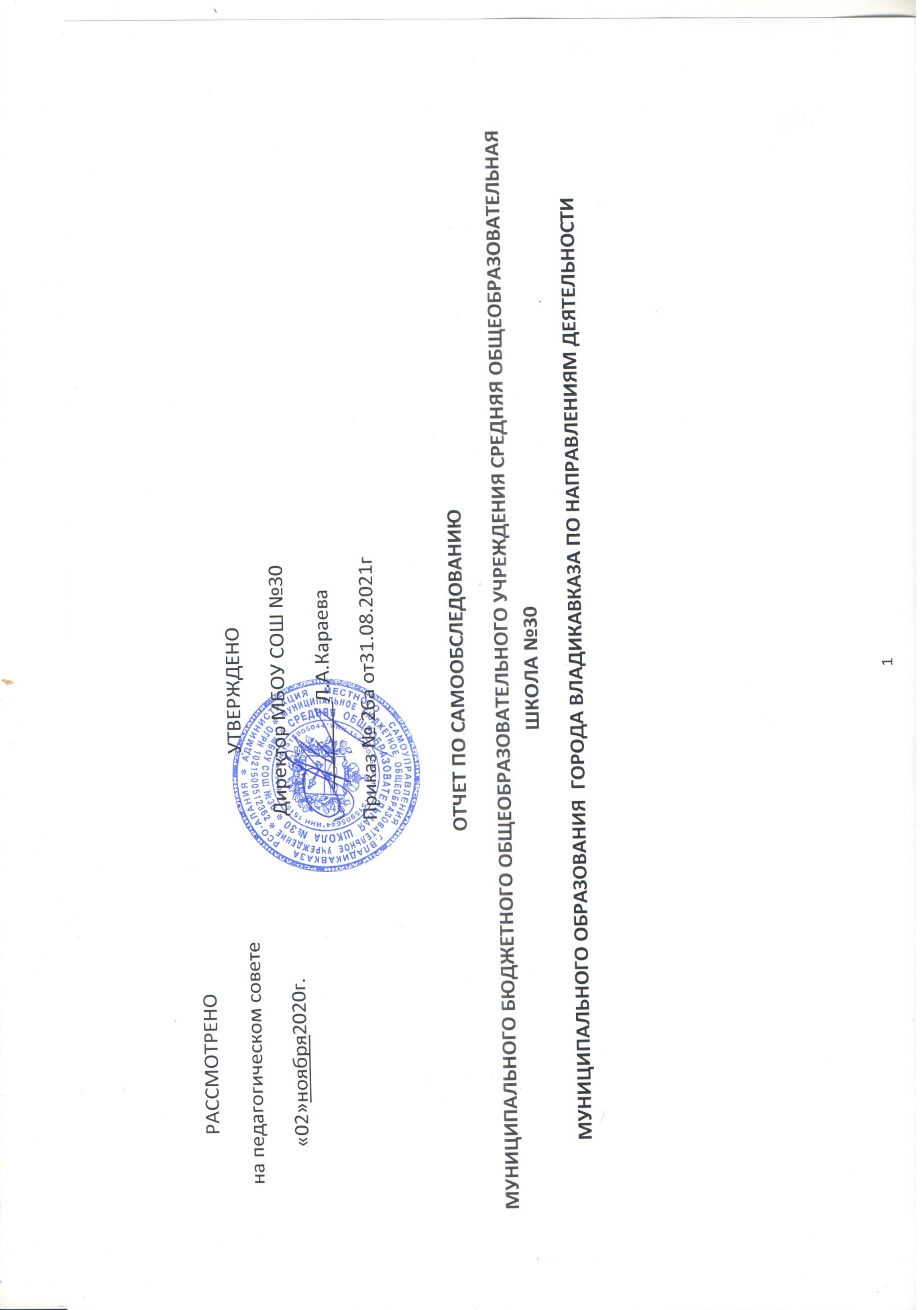 СодержаниеВведение	Раздел 1. Аналитическая часть	Общие сведения об учреждении	Система управления организации	Материально-техническая база	Образовательная деятельность	Кадровое обеспечение	Библиотечно-информационное обеспечение	Раздел 2. Результаты анализа показателей деятельности	Показатели деятельности	Перспективы	Выводы	Цель самообследования: Проведение внутренней экспертизы с целью всестороннего анализа деятельности МБОУ СОШ № 30.Процедура самообследования способствует:Определению соответствия критериям показателей государственной аккредитации, образовательным целям и социальным гарантиям.Рефлексивной оценке результатов деятельности педагогического коллектива, осознанию своих целей и задач и степени их достижения.Возможности заявить о своих достижениях, отличительных показателях.Отметить существующие проблемные зоны.Задать вектор дальнейшего развития школы.Источники информации:Нормативно-правовые документы, рабочие документы, регламентирующие направления деятельности ОУ (аналитические материалы, планы и анализы работы, программы, расписания уроков, дополнительного образования, статистические данные).Анализ и результаты административных контрольных работ в выпускных (4, 9, 11) классах, определяющие качество  подготовки выпускников (проведены в период самообследования).Результаты анкетирования участников образовательного процесса (определения степени удовлетворенности образовательным процессом).Форма предъявления информации:Отчет о самообследовании, утвержденный педагогическим советом на бумажных и электронных носителях. Самообследование проводилось на основании решения педагогического совета (протокол № 1 от 31.08.2021 г.).  Порядок проведения, сроки, состав комиссии по проведению самообследования утверждены приказом директора школы (приказ №  35 от 01.09.2021 г. ).Процедуру самообследования образовательной организации регулируют следующие нормативные документы федерального уровня:Федеральный закон от 29.12.2012 № 273-ФЗ «Об образовании в Российской Федерации»:Статья 28. Компетенция, права, обязанности и ответственность образовательной организации;Статья 29. Информационная открытость образовательной организации;Приказ Министерства образования и науки Российской Федерации от 14.06.2013 № 462 с изменениями «Об утверждении Порядка проведения самообследования образовательной организацией»;Постановление Правительства Российской Федерации от 10.07.2013 № 582 «Об утверждении Правил размещения на официальном сайте образовательной организации в информационно-телекоммуникационной сети «Интернет» и обновления информации об образовательной организации»;Приказ Министерства образования и науки Российской Федерации (Минобрнауки России) от 10 декабря 2013 г. № 1324 «Об утверждении показателей деятельности образовательной организации, подлежащей самообследованию»;Приказ Министерства образования и науки РФ от 15 февраля 2017 г. № 136 «О внесении изменений в показатели деятельности образовательной организации, подлежащей самообследованию, утвержденные приказом Министерства образования и науки Российской Федерации от 10 декабря 2013 г. № 1324»Раздел 1. Аналитическая часть Общие сведения об учрежденииМуниципальное бюджетное общеобразовательное учреждение средняя общеобразовательная школа № 30 муниципального образования города Владикавказа основано в 1939 году, зарегистрированное как муниципальное общеобразовательное учреждение Администрацией города  в 2013 году. За свой многолетний исторический период в школе сложился целый ряд замечательных традиций.С 9 сентября 1994 года директором школы является Караева Людмила Андреевна, Заслуженный учитель РСО-Алания, Почётный работник общего образования Российской Федерации.МБОУ СОШ № 30 представляет собой модель классической общеобразовательной школы,  открытой для всех обучающихся,  готовой обеспечить высокий уровень подготовки обучающихся  по всем предметам. Раздел 1. Общие сведения об организации1.1. Полное наименование в соответствии с уставом_Муниципальное бюджетное общеобразовательное учреждение средняя общеобразовательная школа №301.2. Адрес:        юридический _362003, Российская Федерация, РСО-Алания, город Владикавказ, проспект Коста, 172       фактический 362003, Российская Федерация, РСО-Алания, город Владикавказ, проспект Коста, 1721.3. Телефон411119     Факс 411119     e-mail vladikavkaz30@list.ru 1.4. Устав (с изменениями и дополнениями) ___принят  общим  собранием трудового коллектива, зарегистрирован 7 августа 2015г(даты принятия, согласования, утверждения)1.5. Учредитель  ___    _Администрация местного самоуправления__ 
                                                                 города Владикавказ(полное наименовании)1.6.  Учредительный договор _о создании и обеспечении деятельности  МБОУ СОШ №30  от_15.05. 2008(реквизиты учредительного договора)1.7.  Свидетельство о постановке на учет юридического лица в налоговом органе _серия 15 №0010882610 от 15.05 1992 г.,   ИНН №15159056441.8. Свидетельство о внесении записи в Единый государственный реестр юридических лиц  ___серия 15 №001049223, 19.02.2013г, Межрайонная    инспекция Федеральной налоговой службы по г.Владикавказу,_(серия, номер, дата, кем выдано, ОГРН)1021500512361.9. Свидетельство о праве на имущество_____серия 15 АБ, №079847__ ___________15.04.2013, Управление Федеральной службы государственной ______________регистрации, кадастра и картографии по РСО-Алания___(серия, номер, дата, кем выдано)1.10. Свидетельство о праве на земельный участок____серия 15 АБ_____  _№089698, 10.06.2013,_ Управление Федеральной службы государственной _регистрации, кадастра и картографии по РСО-Алания _______________(серия, номер, дата, кем выдано)1.11. Лицензия на право ведения образовательной деятельности _________________серия 15Л01 №0001476, 13.03.2017, _____________________     
 ________Министерство образования и науки РСО-Алания_____________(серия, номер, дата, кем выдано)Свидетельство о государственной аккредитации  _________________серия 15 А 01 №0000135, 15.04.2014, срок действия до 15.04.2026,__ _             _Министерство образования и науки РСО-Алания______________         (серия, номер, дата, срок действия, кем выдано)1.13. Филиалы (структурные подразделения) ______-____________________________________________________(местонахождение, телефоны)1.14 . Руководитель образовательного учреждения 1.15. Заместители 1.16.  Локальные акты учреждения__ __Устав_от 24.03.2015, __Коллективный  договор  №3476 от07.10. 2015,    Должностные_______ инструкции работников,     Правила внутреннего трудового распорядка (реквизиты основных локальных актов, регламентирующих деятельность учреждения)1.17.  Программа развития учреждения _______на 2016-2020гг.____ ___________утверждено приказом №40 от 16.10.2015______________ (реквизиты, срок действия) и т.д.Организационно-правовое обеспечение деятельности образовательного учреждения.Наличие документов о создании ОУ.Устав образовательного учреждения, принят общим собранием трудового коллектива, зарегистрирован 24.03 2015 г. Содержание Устава соответствует требованиям Закона «Об образовании», рекомендательным письмам Минобразования России.Документы, на основании которых осуществляет свою деятельность ОУ:Лицензия – серия 15 ЛО1 № 0001476  от 13.03.2017Свидетельство о государственной аккредитации серия 15 А 01 №0000135, 15.04.2014, срок действия до 15.04.2026,__ _             _Министерство образования и науки РСО-Алания______________Устав (с изменениями и дополнениями) ___принят общим собранием трудового коллектива, зарегистрирован 24.03 2015г протокол №5Учредительный договор _о создании и обеспечении деятельности МБОУ СОШ №30  от_15.05.2008Коллективный договор №3476  07.10.2015В соответствии с установленным государственным статусом образовательное учреждение реализует образовательные программы начального общего, основного общего, среднего (полного) общего образования.Материально-техническая базаПраво владения, использования материально-технической базыОбразовательная деятельность ведется на площадях, закрепленных за МБОУ «СОШ № 36» согласно Свидетельству о государственной регистрации права  ОГРН 1031500450475 от 12.08.2015 г.Территория школы.МБОУ СОШ №30  находится в непосредственной близости к проезжей части со стороны проспекта Коста,172. Территория школы имеет  кирпичное,металлическое ограждение. МБОУ СОШ № 30 составляет земельный участок площадью 3500 кв.м в соответствии со Свидетельством о государственной регистрации права  пользования земельным участком, выданное Управлением службы государственной регистрации, кадастра серия 15 АБ №079847 от 15.04.2013г.		Территория образовательного учреждения благоустроена, хорошо освещена по всему периметру. Спортивная площадка школы требует переоборудования.Образовательная деятельностьСтруктура образовательного учреждения, уровень и направленность реализуемых образовательных программ.	Школа, исходя из государственной гарантии прав граждан на получение бесплатного среднего (полного) общего образования, осуществляет образовательный процесс, соответствующий трем ступеням образования:I ступень – начальное общее образование (нормативный срок освоения – 4 года), 1-4 класс – обеспечивает развитие обучающихся, овладение ими чтением, письмом, счетом, основными умениями и навыками учебной деятельности, элементами теоретического мышления, простейшими навыками самоконтроля учебных действий, культурой поведения и речи, основами личной гигиены и здорового образа жизни.	Начальное образование является базой для получения основного общего образования.	II ступень – основное общее образование (нормативный срок освоения 5 лет), 5-9 класс – обеспечивает освоение обучающимися общеобразовательных программ основного общего образования, создает условия для становления и формирования личности обучающегося, его склонностей, интересов и способностей к социальному самоопределению. Основное общее образование является базой для получения среднего (полного) общего образования, начального и среднего профессионального образования.	III ступень – среднее (полное) общее образование (нормативный срок обучения 2 года), 10-11 класс – является завершающим этапом общеобразовательной подготовки, обеспечивающей освоение обучающимися общеобразовательных программ среднего (полного) общего образования, развитие устойчивых познавательных интересов и творческих способностей обучающегося, формирование навыков самостоятельной учебной деятельности. В школе создана система воспитательной работы, обеспечена внеурочная занятость учащихся в рамках дополнительного образования (кружки, факультативы, секции).При приеме обучающегося школа знакомит родителей (законных представителей) с Уставом Учреждения, лицензией на право ведения образовательной деятельности, со свидетельством о государственной аккредитации Учреждение реализует основные образовательные программы, регламентирующие организацию образовательного процесса, в том числе режим занятий обучающихся, порядок регламентации и оформления отношений Учреждения и обучающихся, воспитанников и (или) их родителей (законных представителей).Формами самоуправления являются Управляющий совет, педагогический совет, общее собрание трудового коллектива школы.Ожидаемые результаты:обеспечение высокого качества образования;качественное обновление содержания общего образования;расширение перечня дополнительных услуг, предоставляемых обучающимся;удовлетворение потребностей детей в занятиях по интересам;повышение ИКТ - компетентности педагогов и учащихся;создание условий, обеспечивающих охрану жизни,сохранение и укрепление здоровья обучающихся,формирование их здорового образа жизни;создание здоровых и безопасных условий труда и учёбы;развитие материально-технической базы;повышение уровня обеспечения информационной  техникой и современным учебным оборудованием;повышение эффективности государственно-общественных форм управления.Сохранность контингента учащихся в 2018-2019 уч. годуСрок усвоения образовательных программ: начального общего образования – четыре года,основного общего – пять лет, среднего (полного) общего – два года.Режим работы (соответствует СанПин 2.4.2.2 8211-10)Для работы школы избран режим шестидневной учебной недели для всех классов, кроме начальной школы, для которой установлена пятидневная учебная неделя.  Обязательная нагрузка обучающихся в соответствии с Региональным учебным планом образовательных учреждений по всем классам и ступеням обучения не превышает предельно допустимую в рамках шестидневной рабочей недели.Продолжительность учебного года составляет для 1 класса – 33 учебные недели, для 2-11 классов не менее 35 учебных недель. Для учащихся 1 класса устанавливаются дополнительные недельные каникулы в феврале. Кроме того, обучение в 1-м классе осуществляется с соблюдением следующих дополнительных требований: учебные занятия проводятся по 5-дневной неделе и только в первую смену,использование «ступенчатого» режима обучения в первом полугодии (в сентябре, октябре – по 3 урока в день по 35 минут, в ноябре-декабре – по 4 урока по 35 минут каждый, январь-май – по 4 урока по 40 минут каждый),организация динамической паузы продолжительностью 40 минут после 3-его урока,организация внеурочных занятий.Начало занятий: 8-00Продолжительность урока для обучающихся  2-11 классов – 40 минут. Максимальное количество уроков: 7 уроков. В школе в 2016-2017 учебном году 39 классов:I ступень:  (1-4 классы) 16 классовII ступень:  (5-9 классы)20 классовIII ступень:  (10-11 классы)  4 классаКадровое обеспечениеВ школе работает 72 педагогических работника, из них высшей категории -32,  первой категории –12, соответствие 11 , без категории -17. Движение книжного фонда Как видно из таблицы фонд библиотеки не обновляется. В связи с тем, что за последние два года получено всего 3 книги, это отрицательно сказывается на качестве основного фонда. Учащиеся неохотно пользуются ветхой литературой, хотя в библиотеке периодически оформляется выставка «Листая забытые страницы», на которой представлены наиболее значимые и интересные издания, в открытый доступ выставляются книги в соответствии с читательскими интересами и запросами. Не хватает текстов изучаемых произведений: Пушкин А.С. «Евгений Онегин», Островский А. «Гроза» , Грибоедов А. «Горе от ума» и др. Для учащихся младших классов нет красочных книг. Все это влияет на основные показатели работы библиотеки.Работа с читателямиКак видно из таблицы в прошедшем учебном году увеличилось число посещений на 116 и как следствие число книговыдач на 615.Объяснением этому может улучшение индивидуальной работы с читателями, качеством проведенных библиотечных уроков и мероприятий.Количество читателей по классам       Учащиеся начальной школы активно посещают библиотеку, часто спрашивают книги современных авторов, комиксы- чего нет в фонде. При опросе ребят выяснилось, что в семьях нет практики чтения книг детям, да и сами родители не читают.Учащиеся среднего и старшего звена отдают предпочтение компьютеру. 9- 11кл.предпочитают читать программную художественную литературу в сокращенном виде, используя компьютер или планшет. Большинство детей  имеют дома Интернет, поэтому в библиотеке компьютером пользуются редко Основные показатели работы        Из таблицы  видно, что книгообеспеченность  по сравнению с прошлым годом снизилась на 0,1 , но все еще превышает норму, а посещаемость и  читаемость низкие. В связи с большой книгообеспеченностью  низкая обращаемость, т. е. фонд мало востребован и с ним необходимо работать.  Выдача книг Как видно, только обращаемость фонда детской литературы  соответствует норме – 1,71, по другим отраслям знаний она очень низкая. Объяснить это можно тем, что отраслевая литература устарела по содержанию и не представляет интереса для учащихся.   Для изменения ситуации  необходимо активизировать информационную работу, рекламу книг, искать новые формы пропаганды книги и, конечно, обновить фонд.     Фонд расставлен по таблицам ББК. Записи в документах производятся своевременно и аккуратно. Устаревшая и пришедшая в негодность литература списывается своевременно.    Выдача книг на абонементе фиксируется – с 1-го по 11-й класс  в читательских формулярах  и отражается в Дневнике библиотеки.МероприятияЗадача обеспечения участников образовательного процесса качественным обслуживанием решается и в процессе проведения массовых мероприятий. Для привлечения читателей в библиотеку используются разные формы и методы работы.Как видно из таблицы количество массовых мероприятий увеличилось. В рамках работы по патриотическому и гражданскому воспитанию были оформлены выставки: «Незабываемые страницы истории», «Символы государства», «Победы светлый час», «Поэзия Великой Отечественной» и др., проведены беседы из цикла «Герои Родины моей» (о З.Космодемьянской), обзоры литературы: «Герои Родины моей»,в котором были представлены книги о героях- земляках. К Дню юного героя- антифашиста в 3кл.был проведен кл. час «Маленькие герои большой войны»В рамках программы «Мир без террора» с уч-ся 5 кл. проведено занятие «Правила безопасности в экстремальной ситуации», оформлялись выставки книг «Мы против террора», «Экстремальные ситуации и безопасность человека»Проводя работу по пропаганде здорового образа жизни была оформлена выставка книг «Здоровье- богатство на все времена»,в 8 кл.проведен кл.час «Губительная сигарета, в 9 кл. проведен устный журнал «Наркомания- путь в бездну».Одним из важнейших направлений работы библиотеки является пропаганда литературы о родном крае. Были оформлены выставки «Владикавказ- Город Воинской Славы», «За вас отдам я жизнь…», посвященная К.Хетагурову. Работая в рамках Года экологии в библиотеке оформлена постоянно действующая выставка «Природа просит защиты»,  проводились беседы по Красной книге РСО-А, обзор книг «Природа- чудесница».На Неделе детской книги для учащихся пришкольного лагеря «Солнышко» проведен турнир «Знатоки литературы», викторина «Угадай героя сказки», оформлена книжная выставка «Любимые книги детворы».Пропагандируя библиотечно- библиографические знания проведен ряд библиотечных уроков: «Построение книги: аннотация, предисловие, содержание, словарь» (6кл.), «Твои первые энциклопедии, справочники, словари» (3кл.), «Правила пользования библиотекой. Выбор книг» (1кл.), «История книги. Рекордсмены мира книг» (2кл.) и др.К библиотечным урокам и некоторым мероприятиям сделано 6 презентаций, способствующих повышению интереса учащихся к книгам и библиотеке.Проведено 20 индивидуальных рекомендательных бесед.Работа с фондом учебниковВ 2018-2019 учебном году все учащиеся школы были обеспечены учебниками. За истекший период было получено 4383 экз. учебной литературы, из них 169 экз. – учебники НРК, 4214 экз. – из ФП. Обеспеченность учебниками по звеньям ( в % )В целях профилактики сохранности учебников, библиотекарем проводились беседы с учениками школы. Большую помощь в сохранности и бережном отношении к учебникам оказывали учителя начальных классов. Систематически проводились рейды по сохранности учебников среди учеников среднего звена, работала  «Книжкина больница».     В январе- марте 2021года проведены заседания МО учителей- предметников, на которых определили перечень учебников на 2021-2022 учебный год и  был оформлен  заказ на недостающие.  Школьная библиотека имеет тесные контакты с детским филиалом № 20 ЦБС и с другими школьными библиотеками. Библиотекарь посещает все семинары. В 2016г. библиотекарь прошла курсы повышения квалификации при СОРИПКРО.    Основные задачи, стоящие перед библиотекой считаю выполненными. Имеются, конечно, и недостатки. Намеченный план работы оказался перегружен, поэтому не все мероприятия проведены. В библиотеке нет электронного каталога, т.к. библиотекарь не владеет навыками работы в программе 1С библиотека. По сравнению с прошлым годом  больше внимания уделялось работе  с учащимися среднего звена, но при этом именно уч-ся 7-8кл. хуже всех посещают библиотеку. Все недочеты будут устраняться в следующем году.       Раздел 2. Результаты анализа показателей деятельностиМетодическая служба МБОУ СОШ №30 обеспечивает проведение диагностических и аттестационных процедур (составлен перспективный план-график курсовой переподготовки на 3 года). В 2019-2020учебном году прошли курсовую переподготовку  30% педагоговОсуществляется контроль выполнения государственных образовательных программ (вопросы рассматриваются  в ходе внутришкольного контроля за состоянием преподавания предметов учебного плана)Результаты мониторинга в 5-х классах:Результаты мониторинга в 10-х классах:В период с 19 по 24 декабря были проведены полугодовые контрольные работы по русскому языку (результаты отражены в таблице)При проверке итогового сочинения учителя опирались на «Методические рекомендации для образовательных учреждений» и «Критерии по проверке сочинений.» В результате обнаружено следующее: из 52 выпускников получили «зачёт» 52 человека. При анализе проверенных сочинений выделены следующие недочёты:Требование 1 «Объём итогового сочинения» не выполнил 1 человек Сочинение оценивалось по 5 критериямВсе работы проверялись через программу «Плагиат».В 2020-2021 учебном году составлен план ШМО.В течение учебного года все школьные методические объединения работают в соответствии с утверждённым планом, тематика заседаний ШМО соответствовала методической проблеме школы. В планах работы МО нашли своё отражение самообразовательная деятельность учителей-предметников (планы, отчёты предоставлены).Руководителями методических объединений и учителями-предметниками была организована работа по участию наших детей в дистанционных предметных конкурсах и олимпиадах различного уровня:Следует отметить качественную работу руководителей ШМО (своевременность оформления и обновления документации Гадаевой И.Т., Голиковой А.Н., Ревазовой Э.Ч., Поландовой Е.М., Пугач Н.В., Хачиянц Л.Б.Диагностическая подсистема методической службы МБОУ СОШ №30 осуществляет исследования по отслеживанию поэтапных результатов образовательного процесса, отдельных его сторон, разрабатывает, адаптирует к условиям ОУ. Мониторинговые методики и программы по длительному наблюдению (слежению) за выполнением образовательных программ осуществляют прогноз, коррекцию развития личности, образовательного процесса в целом.В работе методических объединений представлены разработки проектов, сертификаты научно-педагогических публикаций.Результаты входных контрольных работ по математикеРезультаты контрольных работ по математике за I полугодиеАнализируя итоги успеваемости по школе в целом в 2020-2021 учебном году, можно отметить, что при 100 % успеваемости  качество составило 44%, что свидетельствует о хорошей подготовке обучающихся.Тематика педсоветов на 2020-2021 учебный год согласуется с методической темой школы.Август « От результатов работы- к качеству образования. Результативность деятельности педагогического коллектива по формированию образовательной среды школы в учебном году.»Ноябрь «Воспитание гармонично развитой и социально ответственной личности на основе духовно-нравственных ценностей народов России и национально-культурных традиций»( Темирова З.Р., Хосонова Ф.Ю..)»Январь «Система работы щколы по повышению качества подготовки выпускников к ГИА»( Дмитриева Н.В., Козаева Д.Г.) МартОрганизация работы педагогического коллектива по повышению качества образования. Внутренняя и внешняя оценка качества»( Арсеньева Н.А., руководители ШМО)К сожалению, два последних педсовета были проведены дистанционно. В рамках внутришкольного контроля и с целью оказания методической помощи учителям администрация школы МБОУ  СОШ №30 посетила 258 уроков (анализ посещений включает выводы, рекомендации и предложения, однако, не везде имеется подпись ознакомления учителя-предметника)Для организации дифференцированной работы с педагогическими кадрами в школе организована работа по самообразованию педагогов, у всех педагогов школы имеются индивидуальные темы по самообразованию, по итогам работы за год каждый педагог заполняет карту профессионального роста, где отражает результаты своей работы по теме самообразования за год.       Основными направлениями внутришкольного контроля и мониторинговых исследований в 2020-2021  учебном году является контроль за: - ведением школьной документации,- качеством знаний и уровнем преподавания учебных предметов,- объемом выполнения учебных программ,- подготовкой к государственной (итоговой) аттестации в различных формах ОГЭ, ЕГЭ,- успеваемостью  обучающихся в школе,- посещаемостью обучающимися учебных занятий,- соответствием рабочих программ учебных предметов для 1–4 классов требованиям ФГОС НОО,- спецификой организации образовательного процесса для учащихся 1-11 классов по реализации ФГОС ООО,ФГОС СОО- работой учителей по формированию УУД в 1-9 классах,- использованием современных образовательных технологий на уроках,- образовательные мониторинги на 1 и 2 уровне обучения.Мониторинг по итогам участия МБОУ СОШ №30 в конкурсах, олимпиадах за 1 полугодие 2020-2021 учебного года Список победителей и призеров муниципального этапа Всероссийской олимпиады школьников (2020-2021 уч.год)РЕСПУБЛИКАНСКАЯ КОНФЕРЕНЦИЯ «ШАГ В БУДУЩЕЕ»2020-2021 уч.г.Всероссийский конкурс (с международным участием) творческий конкурс для школьников и педагогов « Мой Есенин», посвященном 125-летию со дня рождения русского поэта С.А. ЕсенинаВсероссийский конкурс исследовательских  работ «Шаги в науку» « Система добровольной сертификации информационных технологий «ССИТ»«Старт в науке»  Российская Академия наукСеминары учителей на базе МБОУ СОШ №3030.09.2020г Семинар для учащихся 10-11 классов (Встреча с финалистом конкурса лидеры России в рамках всероссийского проекта РДШ «Классная встреча» Маратом Басиевым) Конкурс педагогического мастерства «Классный учитель» 24.11.2020г Караева Л.А. – присвоено звание Почетный Гражданин России ()2 полугодие 2020-2021уч.г.Список победителей и призеров регионального этапа Всероссийской олимпиады школьников (2020-2021 уч.год)Конкурс исследовательских работ «Ступень в науку»Всероссийский конкурс достижений талантливой молодежи «Национальное достояние  России»  Г. ОбнинскСеминары учителей на базе МБОУ СОШ №3018.03.2021 Семинар директоров «Проектные и исследовательские виды деятельности обучающихся в индивидуальной и групповой формах с использованием информационных технологий»19.03. 2021 Семинар  для учащихся 8-10 классов по профориентации. Саракаев Георгий руководитель школы «Махсимум»Выводы:Анализ методической работы школы показал, что методическая тема школы: «Создание адаптивной образовательной среды с целью обеспечения оптимального уровня интеллектуального, духовно-нравственного, социально-культурного и физического развития личности каждого ученика на основе его природных задатков и склонностей» соответствует основным задачам, стоящим перед образовательным учреждением.     Главное в методической работе – оказание реальной действенной помощи учителям. В нашей школе за этот учебный год поставленные задачи в основном успешно реализованы. Методическая работа представляет относительно непрерывный, постоянный, повседневный процесс, сочетаясь с курсовой переподготовкой, муниципальными и региональными семинарами и конференциями, профессиональными конкурсами различного уровняВ школе созданы условия к непрерывному образованию, удовлетворению всех образовательных потребностей, повышению уровня обучения учащихся: общеобразовательные классы, предпрофильная подготовка учащихся (элективные курсы).Большое внимание уделялось проблемам сохранения и укрепления здоровья, мониторингу качества образования.Выполняется  программа «Одаренные дети»,  реализация которой началась с сентября 2015 года, рассчитанной на 5 лет (2015-2020 г. г.)Тематика заседаний методического совета и педагогических советов отражает основные проблемные вопросы, которые стремится решать педагогический коллектив школы.Очевидна положительная динамика роста методического и профессионального мастерства учителей, о чем свидетельствуют следующие факты:активизировалась работа многих педагогов школы по обобщению и распространению  педагогического опыта, возросло желание поделиться педагогическими и методическими находками;выросло  стремление  учителей к творчеству, увеличилось число учителей, работающих в Интернете (создание своих собственных сайтов и страниц, публикация собственных материалов);повысился профессиональный уровень учительского коллектива;многие учителя  прорабатывают для себя методику применения в практике преподавания новых педагогических технологий;учителя совершенствуют навык самоанализа своей профессиональной деятельности;пополняются методические копилки учителей.Наряду с имеющимися положительными результатами в работе педагогического коллектива имеются недостатки:недостаточный уровень работы по  обобщению  передового педагогического опыта на районном и республиканском уровнях;не все учителя готовы  к переоценке своих профессиональных и личностных качеств, необходимых для перехода на новый уровень, обеспечивающий качество образования;неполный охват и вовлеченность учителей в методическую работу той или иной форме, поиск новых нетрадиционных форм нетрадиционного содержания методической работы и т.п.Рекомендации:Совершенствовать работу по использованию в образовательном процессе современных методов, форм, средств обучения, современных образовательных технологий для получения наилучших результатов в педагогической и ученической работе.Продолжить работу по совершенствованию педагогического мастерства учителей, развитие мотивации деятельности педагогического коллектива. Обеспечивать рост профессиональной компетентности учителя в едином пространстве школы.Повышение квалификации, педагогического мастерства, обеспечивающих высокий уровень усвоения базового и программного материала учащимися школы на всех ступенях обучения.Продолжить создание условий для функционирования и развития целостной методической службы школы, объединяющей учителей всех предметных областей.Продолжить  работу по реализации  ФГОС НОО, ФГОС ООО;Осуществлять мониторинг процесса и результата профессиональной деятельности педагогов.Продолжить распространение передового педагогического опыта учителей посредством участия педагогических работников школы в конкурсах профессионального мастерства, в профессиональных и интернет сообществах, подготовить наиболее интересные наработки к публикации.Продолжить работу с одаренными детьми с целью развития их творческих и интеллектуальных способностей через внеклассную деятельность (интеллектуальные игры, марафоны, олимпиады);Осуществлять психолого-педагогическую поддержку слабоуспевающих учащихся.Установить следующий график предметных недель на 2020-2021 уч.г..октябрь – осетинского языка и литературыноябрь – начальных классовОбщие выводы:1. Методическая работа в МБОУ СОШ №30 способствует росту педагогического мастерства учителей школы, повышению качества учебно-воспитательного  процесса;2. 88% педагогического коллектива составляют опытные учителя с большим стажем работы, обладающие высоким профессиональным мастерством, имеющие высшую и первую квалификационные категории;3. Недостаточно активное включение и участие педагогов школы в профессиональных конкурсах.  Педагоги школы слабо мотивированы на обобщение опыта работы на муниципальном и республиканском уровнях;4. Поставленные в   2020-2021 учебном году задачи по обновлению и содержанию образования и повышения успеваемости в целом выполнены.5. Единая методическая проблема школы согласуется с планом методической и учебно-воспитательной работы, системой руководства и контроля  за состоянием образовательного процесса.                                                                                  ПОКАЗАТЕЛИДЕЯТЕЛЬНОСТИ ОБЩЕОБРАЗОВАТЕЛЬНОЙ ОРГАНИЗАЦИИ,ПОДЛЕЖАЩЕЙ САМООБСЛЕДОВАНИЮПедагогические работники МБОУ СОШ № 30, имеющие званияЦели и задачи на 2021-2022 учебный год педколлектива МБОУ СОШ № 30Основная цель: повышение качества образования через непрерывное развитие учительского потенциала, повышение уровня профессионального мастерства и профессиональной компетентности педагогов для успешной реализации ФГОС третьего поколения и воспитания личности, подготовленной к жизни в высокотехнологичном, конкурентном мире, освоение педагогами инновационных технологий обучения.Задачи: 1 Совершенствовать условия для реализации ФГОС третьего поколения начального образования (НОО- обновленное содержание) и ФГОС основного общего образования (ООО – обновленное содержание), совершенствовать качество обученности выпускников на ступени среднего общего образования (СОО) 2. Создавать условия (организационно-управленческие, методические, педагогические) для обновления основных образовательных программ НОО, ООО и СОО образовательного учреждения, включающих три группы требований, в соответствии с Федеральным государственным стандартом нового поколения.3. Совершенствовать методический уровень педагогов в овладении новыми педагогическими технологиями (НСУР – национальная система учительского роста) - Активизировать работу по выявлению и обобщению, распространению передового педагогического опыта творчески работающих педагогов.4. Совершенствовать систему мониторинга и диагностики успешности образования, уровня профессиональной компетентности и методической подготовки педагогов. - Обеспечивать методическое сопровождение работы с молодыми и вновь принятыми специалистами. - Создавать условия для самореализации учащихся в образовательной деятельности и развития ключевых компетенций учащихся.5. Развивать и совершенствовать систему работы с детьми, имеющими повышенные интеллектуальные способности. - Развивать ключевые компетенции обучающихся на основе использования современных педагогических технологийФ.И.О. полностьюрабочий телефонОбразование по диплому (указать        специальность)общий стаж работыстаж педагогический работыстаж административной работыКараева Людмила Андреевна41-11-19Высшее (химия, биология)515125Ф.И.О. полностьюрабочий телефондолжностьКурирумое направлениеОбразование по диплому (указать        специальность)общий стаж работыстаж педагогический работыстаж административной работыДмитриева Наталья Владимировна255223Зам.дир по УВРГуманитарный цикл( русский язык и литература, иностранный язык, библиотека, координатор ЕГЭ)Высшее (филолог)464327Козаева Джульетта Георгиевна700330Зам.дир по УВРГуманитарный цикл( история, обществознание, осетинский язык, координатор ОГЭ)Высшее (историк)454522Арсеньева Нонна Арсеновна700330Зам.дир по УВРМатематический циклВысшее (математик)363119Хосонова Фатима Юрьевна700330Зам.дир по УВРНачальная школаВысшее (ПМНО)282811Темирова Залина Рамазановна700330Зам.директора по ВРВоспитательная работаВысшее (психолог)262618КлассыЧисло учащихся наЧисло учащихся на конец годаНаа конец года нананачало годана 1-45435455-957957410- 11103103Всего:12251222ПредметКоличество учителейКатегорияКатегорияКатегорияКатегорияПредметКоличество учителейвысшаяIсоответствиеБез категорииРусский язык и литературы77Осетинский язык и литература11623История, право, обществознание, экономика431Математика55Информатика22Физика22Химия11География211Биология22Английский  язык88Музыки и пения1Изобразительного искусства, черчения11ОБЖ11Физическая культура4211Начальные классы16718Педагог – психолог11ИТОГО67(без АУП)37921поступиловыбылосостоит2019-20200052862020-2021305289Число читателей            %Число посещенийЧисло книговыдач2019-20201028 (1203 уч-ся), 83,6%211822322020-20211002 (1226 уч-ся) 81,7%22342847Класс2019- 2020 уч.г.2020- 2021уч.г.154582725436174473635747367778763618716997779105951113837учителя38272019-20202020-2021НормаКнигообеспеченность14,914,88-10Посещаемость7,26,918Обращаемость0,81,33-1.4Читаемость4,84,317-22Циклы Кол. выданных книгКол-во книг в фондеОбращаемостьОбщественно-политическая531260,4Естественно- научная1174000,3Техника5770,06Искусство и спорт21140,02Художественная136028550.5Детская12167121.71Прочая3520,06Литературоведение, языкознание459530.05                    Формы работыКоличествоКоличество                    Формы работы2019-20202020-2021Выставки книг2527Беседы1519Обзоры34Библиотечные уроки34Обсуждение книги14Читательские конференции12Викторины12Громкие чтения11Классные часы21Устный журнал11Экскурсии12     1-4 кл.    5-9 кл.   10-11 кл.2019-2020 уч.г.100%100%100%2020-2021 уч.г.100%100%100%ДатаКлассКол-во обучающихся АО списку/участвующих в мониторингеРезультатыРезультатыРезультатыРезультатыСредний бал%Успеваемости%КачестваФИОучителяДатаКлассКол-во обучающихся АО списку/участвующих в мониторинге5432Средний бал%Успеваемости%КачестваФИОучителя23.11.20195 «А»36/30422133,99086,7Савельева Л.Г.23.11.20195 «Б»36/31413683,474,254,8Савельева Л.Г13.09.20195 «В»36/33148924,093,966,7Лазарова Л.Х.22.11.20195 «Г»31/27215643,685,263,0Ревазова А.Н.ДатаКлассКол-во обучающихся АО списку/участвующих в мониторингеРезультатыРезультатыРезультатыРезультатыСредний бал%Успеваемости%КачестваФИОучителяДатаКлассКол-во обучающихся АО списку/участвующих в мониторинге5432Средний бал%Успеваемости%КачестваФИОучителя22.11.201910 «А»27/23138114,495,791,3Маргиева А.Г.22.11.201910 «Б»27/244146нет3,910075,0Гулиева А.Б. КлассВсего об-сяВыполняло работуПолучили отметки:Получили отметки:Получили отметки:Получили отметки:% успеваем.% качестваУчительКлассВсего об-сяВыполняло работу«5»«4»«3»«2»% успеваем.% качестваУчитель5 «А»3635714687860Савельева Л.Г.5 «Б»36323117116644Савельева Л.Г.5 «В»3635912497560Лазарова Л.Х.5 «Г»322779658259Ревазова Э.Ч.6 «А»311939347963Мамиева М.М.6 «Б»3227177125630Дмитриева Н.В.6 «В»3228412848657Голикова А.Н.6 «Г»3127315638967Ревазова Э.Ч.7 «А»30284157299,368Гулиева А.Б.7 «Б»3025612438872Лазарова Л.Х.7 «В»292258628759Савельева Л.Г.7 «Г»2826512448569Маргиева А.Г.8 «А»251757328870Голикова А.Н.8 «Б»2522041176818Мамиева М.М.8 «В»2925381048444Гулиева А.Б.8 «Г»252135767232Голикова А.Н.9 «А»32301313139087Мамиева М.М.9 «Б»3127812619674Маргиева А.Г.9 «В»262539858048Лазарова Л.Х.9 «Г»272288429172Ревазова Э.Ч.10 «А»2623141086522Маргиева А.Г.10 «Б»27252101038848Гулиева А.Б.11 «А»2421313419576Голикова А.Н.11 «Б»2523711329178Мамиева М.М.Итого:6091132401451118258КритерииЗачётНезачётКритерий №1 « Соответствие теме»520Критерий № 2 «Аргументация, привлечение литературного материала»520Критерий № 3 «Композиция и логика рассуждения»520Критерий №4 «Качество письменной речи»502Критерий №5 « Грамотность»475№КлассФ.И.О. учителяписали"5""4""3""2""1"% успеваемости% качества15аКараева Д.А.3356166081,833,325бГабиева Л.Р.33413124080,647,235вКараева Д.А.32210173078,432,445гГабиева Л.Р.231796054,825,856аКараева Д.А.197633051,641,966бКараева С.А.2724714037,117,176вКараева С.А.2145111062,528,186гКараева С.А.29112106071,940,697аАрсеньева Н.А.2422146060,013,3107бМаргиева Е.Ф.2004115050,013,3117вМаргиева Е.Ф.2925139069,024,1127гПоландова Е.М.27310104079,344,8138аМаргиева Е.Ф.2321254076,056,0148бПоландова Е.М.191765056,032,0158вМаргиева Е.Ф.2334115062,124,1168гПоландова Е.М.2202137060,08,0179аГабиева Л.Р.3217213087,924,2189бГабиева Л.Р.1704130054,812,9199вАрсеньева Н.А.210399046,211,5209гКараева С.А.2004115055,614,82110аКараева Д.А.2511095074,140,72210бМаргиева Е.Ф.2616154081,525,92311аКараева С.А..2371042187,570,82411бПоландова Е.М.231787064,032,0Итого:59150160258123065,729,5№КлассФ.И.О. учителяписали"5""4""3""2""1"% успеваемости% качества15аКараева Д.А.3321582081,833,325бГабиева Л.Р.2937109055,627,835вКараева Д.А.34010159067,627,045гГабиева Л.Р.2928118067,732,356аКараева Д.А.196733051,641,966бКараева С.А.305997065,740,076вКараева С.А.2751543075,062,586гКараева С.А.2649112075,040,697аАрсеньева Н.А.3048144086,740,0107бМаргиева Е.Ф.191396043,313,3117вМаргиева Е.Ф.2516126065,524,1127гПоландова Е.М.264895072,441,4138аМаргиева Е.Ф.2218130088,036,0148бПоландова Е.М.1825101068,028,0158вМаргиева Е.Ф.2435106062,127,6168гПоландова Е.М.2002108048,08,0179аГабиева Л.Р.3048135075,836,4189бГабиева Л.Р.2619133074,232,3199вАрсеньева Н.А.251798065,430,8209гКараева С.А.25210121088,944,42110аКараева Д.А.2628115077,837,02210бМаргиева Е.Ф.2535152085,229,62311аКараева С.А..24712600100,079,22411бПоландова Е.М.25712600100,076,0Итого:61770196243103071,537,4№Ф.И.О.классстатусучительЛитература1.Дзантиева Ирина10Победитель Маргиева А.Г.2.Габуева Александра Александровна10призерМаргиева А.Г.3.Кадиева Миланв11призерГоликова А.Н.РУССКИЙ ЯЗЫК1Пагаева Диана10ПобедительМаргиева А.Г.2Габуева Александра 10призерМаргиева А.Г.Английский  ЯЗЫК1Габуева Александра Александровна10призерМаргиева А.Г.ИСТОРИЯ1.Габуева Александра10призерПугач Н.В.2.Бестаев Сармат11призерКозаева Дж.Г.Обществознание 1.Икаева Виктория7призерТедеева И.А.2Бедоев Асланбек7призерТедеева И.А.3Бестаев Сармат11призерКозаева Дж.Г.4Курлат Валентин9призерПугач Н.В.БИОЛОГИЯ1.Даурова Элина11призерЦгоева Л.М.ФИЗКУЛЬТУРА1.Чибирова Яна9победительХачиянц Л.Б.2.Засеев Руслан 9победительАванесян О.Б.3.Есенова Светлана11победительХачиянц Л.Б.4.Баликоева Залина9призерАванесян О.Б.5.Абаева Лаура9призерХачиянц Л.Б.6.Хамикоев Сослан9призерХачиянц Л.Б.7.Гугкаев Казбек10призерХачиянц Л.Б.8Дзагкоев Амурхан11призерХачиянц Л.Б.9Касоев Алан11призерХачиянц Л.Б.ОСЕТИНСКИЙ ЯЗЫК1Плиев Роберт7призерТемирова З.Р.2.Хайманова Камила8призерТуаева Х,Х.3.Цидаева Дана8призерТуаева Х,Х.4.Бугулова Амина9призерТуаева Х,Х.5.Дзбоева Зарина11призерТуаева Х,Х.6Бедоева Алина11призерТуаева Х,Х.ОСЕТИНСКАЯ ЛИТЕРАТУРАЦидаева Дана8призер№.Ф.И.О.классстатусНаучный руководитель1.Бутхудзе Богдан Гияевич6бДиплом 2 степениКараева С.А.№.Ф.И.О.классстатусНаучный руководитель1.Черчесов Давид Сосланович1бДиплом 1 степениКораева Э.Б.2.Гагиев Азамат Казбекович 5бДиплом 1 степениАванесян О.Б.№.Ф.И.О.классстатусНаучный руководитель1.Кораева София Алановна5бДиплом 3 ст.Кораева Э.Б.№.Ф.И.О.статус1.Караева С.А.Диплом 3степени2Маргиева А.Г.Диплом 2степени3Кочнева А.Н.4Битарова О.Б.5Гусова З.Р.6Кораева Э.Б.7Хайманова А.Т.№.Ф.И.О.классстатусНаучный руководитель1.Талханов Давид10аДиплом 2ст.Караева Д.А.№Ф.И.О.классстатусучительЛитература1.Габуева Александра 10призерМаргиева А.Г.Английский  язык2.Габуева Александра 10призерНикогосова А.В.История3.Габуева Александра10призерПугач Н.В.Обществознание4.Габуева Александра10призерПугач Н.В.Право5.Бестаев Сармат11призерКозаева Дж.Г.География6.Данильянц Валерий9победительРостунова Т.Я.Физическая культура7.Чибирова Яна9призерХачиянц Л.Б.8.Засеев Руслан 9призерАванесян О.Б.9.Есенова Светлана11призерХачиянц Л.Б.Осетинский  язык10.Дзбоева Зарина11призерБитарова Л.П.11.Кадиева Милана11призерТуаева Х,Х.№.Ф.И.О.классстатусНаучный руководитель1.Сабанов Вова6бДиплом 2 ст.Караева С.А.2.Дзалаева Алиса3аДиплом 1 ст.Цориева И.Р.№.Ф.И.О.классстатусНаучный руководитель1.Плиева Иза10бДиплом ПобедителяДмитриева Н.В.N п/пПоказателиЕдиница измерения1.Образовательная деятельность1.1Общая численность учащихся1222человек1.2Численность учащихся по образовательной программе начального общего образования545 человек1.3Численность учащихся по образовательной программе основного общего образования574 человек1.4Численность учащихся по образовательной программе среднего общего образования103 человек1.5Численность/удельный вес численности учащихся, успевающих на "4" и "5" по результатам промежуточной аттестации, в общей численности учащихсячеловек/%535/43%1.6Средний балл государственной итоговой аттестации выпускников 9 класса по русскому языкубалл4,01.7Средний балл государственной итоговой аттестации выпускников 9 класса по математикебалл4,01.8Средний балл единого государственного экзамена выпускников 11 класса по русскому языкубалл711.9Средний балл единого государственного экзамена выпускников 11 класса по математикебалл521.10Численность/удельный вес численности выпускников 9 класса, получивших неудовлетворительные результаты на государственной итоговой аттестации по русскому языку, в общей численности выпускников 9 классачеловек/%0/0%1.11Численность/удельный вес численности выпускников 9 класса, получивших неудовлетворительные результаты на государственной итоговой аттестации по математике, в общей численности выпускников 9 классачеловек/%0/0%1.12Численность/удельный вес численности выпускников 11 класса, получивших результаты ниже установленного минимального количества баллов единого государственного экзамена по русскому языку, в общей численности выпускников 11 классачеловек/%0/0%1.13Численность/удельный вес численности выпускников 11 класса, получивших результаты ниже установленного минимального количества баллов единого государственного экзамена по математике, в общей численности выпускников 11 классачеловек/%0/0%1.14Численность/удельный вес численности выпускников 9 класса, не получивших аттестаты об основном общем образовании, в общей численности выпускников 9 классачеловек/%0/0,0%1.15Численность/удельный вес численности выпускников 11 класса, не получивших аттестаты о среднем общем образовании, в общей численности выпускников 11 классачеловек/%0/0%1.16Численность/удельный вес численности выпускников 9 класса, получивших аттестаты об основном общем образовании с отличием, в общей численности выпускников 9 классачеловек/%7/8%1.17Численность/удельный вес численности выпускников 11 класса, получивших аттестаты о среднем общем образовании с отличием, в общей численности выпускников 11 классачеловек/%7/11%1.18Численность/удельный вес численности учащихся, принявших участие в различных олимпиадах, смотрах, конкурсах, в общей численности учащихсячеловек/%240/20%1.19Численность/удельный вес численности учащихся - победителей и призеров олимпиад, смотров, конкурсов, в общей численности учащихся, в том числе:человек/%160/13,5%1.19.1Регионального уровнячеловек/%20/1,6%1.19.2Федерального уровнячеловек/%7/0,58%1.19.3Международного уровнячеловек/%2/0,16%1.20Численность/удельный вес численности учащихся, получающих образование с углубленным изучением отдельных учебных предметов, в общей численности учащихсячеловек/%30/2,5%1.21Численность/удельный вес численности учащихся, получающих образование в рамках профильного обучения, в общей численности учащихсячеловек/%0/0%1.22Численность/удельный вес численности обучающихся с применением дистанционных образовательных технологий, электронного обучения, в общей численности учащихсячеловек/%0/0%1.23Численность/удельный вес численности учащихся в рамках сетевой формы реализации образовательных программ, в общей численности учащихсячеловек/%1/1,1%1.24Общая численность педагогических работников, в том числе:человек -721.25Численность/удельный вес численности педагогических работников, имеющих высшее образование, в общей численности педагогических работниковчеловек/%71/98%1.26Численность/удельный вес численности педагогических работников, имеющих высшее образование педагогической направленности (профиля), в общей численности педагогических работниковчеловек/%68/74%1.27Численность/удельный вес численности педагогических работников, имеющих среднее профессиональное образование, в общей численности педагогических работниковчеловек/%1/0,011.28Численность/удельный вес численности педагогических работников, имеющих среднее профессиональное образование педагогической направленности (профиля), в общей численности педагогических работниковчеловек/%1/0,01%1.29Численность/удельный вес численности педагогических работников, которым по результатам аттестации присвоена квалификационная категория, в общей численности педагогических работников, в том числе:человек/%46/63%1.29.1Высшаячеловек/%37/51%1.29.2Перваячеловек/%9/12,5%1.30Численность/удельный вес численности педагогических работников в общей численности педагогических работников, педагогический стаж работы которых составляет:человек/%72/94%1.30.1До 5 летчеловек/%4/6%1.30.2Свыше 30 летчеловек/%29/40%1.31Численность/удельный вес численности педагогических работников в общей численности педагогических работников в возрасте до 30 летчеловек/%4/6%1.32Численность/удельный вес численности педагогических работников в общей численности педагогических работников в возрасте от 55 летчеловек/%35/48%1.33Численность/удельный вес численности педагогических и административно-хозяйственных работников, прошедших за последние 5 лет повышение квалификации/профессиональную переподготовку по профилю педагогической деятельности или иной осуществляемой в образовательной организации деятельности, в общей численности педагогических и административно-хозяйственных работниковчеловек/%24/32%1.34Численность/удельный вес численности педагогических и административно-хозяйственных работников, прошедших повышение квалификации по применению в образовательном процессе федеральных государственных образовательных стандартов, в общей численности педагогических и административно-хозяйственных работниковчеловек/%24/32%2.Инфраструктура2.1Количество компьютеров в расчете на одного учащегосяЕдиниц99/10,82.2Количество экземпляров учебной и учебно-методической литературы из общего количества единиц хранения библиотечного фонда, состоящих на учете, в расчете на одного учащегосяединиц232.3Наличие в образовательной организации системы электронного документооборотада2.4Наличие читального зала библиотеки, в том числе:да2.4.1С обеспечением возможности работы на стационарных компьютерах или использования переносных компьютеровда2.4.2С медиатекойда2.4.3Оснащенного средствами сканирования и распознавания текстовда2.4.4С выходом в Интернет с компьютеров, расположенных в помещении библиотекида2.4.5С контролируемой распечаткой бумажных материаловда2.5Численность/удельный вес численности учащихся, которым обеспечена возможность пользоваться широкополосным Интернетом (не менее 2 Мб/с), в общей численности учащихсячеловек/%1222/100%2.6Общая площадь помещений, в которых осуществляется образовательная деятельность, в расчете на одного учащегосякв. м1650,3кв.м№ п\пФИО педработникаЗванияБитарова Лариса Петровна«Заслуженный учитель РСО-Алания», « Почётный работник общего образования Российской Федерации»Гусова Залина Рамазановна« Отличник просвещения Российской Федерации»Дмитриева Наталья Владимировна«Заслуженный учитель РСО-Алания», «Почётный работник общего образования Российской Федерации»Караева Дженни Андреевна«Заслуженный учитель РСО-Алания», « Почётный работник общего образования Российской Федерации»Караева Людмила Андреевна«Заслуженный учитель РСО-Алания»,«Почётный работник общего образования Российской Федерации»Козаева Джульетта Георгиевна«Заслуженный учитель РСО-Алания»,«Почётный работник общего образования Российской Федерации»Мильдзихова Литосфера Алихановна« Почётный работник общего образования Российской Федерации»Могиленко Ольга Николаевна« Почётный работник общего образования Российской Федерации»Моураова Элла Сосланбековна« Почётный работник общего образования Российской Федерации»Хачиянц Лаура Борисовна« Отличник физической культуры и спорта РФ»Цгоева Людмила Мухазровна« Почётный работник общего образования Российской Федерации»